クライアント オンボーディング チェックリスト テンプレート 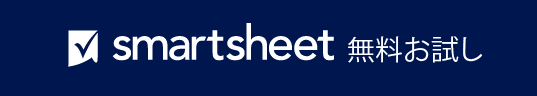 バックログウェルカム開始フォローアップ営業担当者の割り当てカスタマー ケア担当者の割り
当て契約の分析と検証クライアントの物流と予測に
関する営業担当者のブリーフィングウェルカム メールの導入会議をスケジュールするクライアントの質問を目録に記録するクライアントの反応、注意事項、問題などを目録に記録する肯定的なフィードバックを目録に記録するクライアント会議のスケジュール/追加の質問に答える電話このサービスまたは製品を採用する前に、クライアントのニーズがどのように満たされたかについて問い合わせるクライアントの期待値を定義する必要に応じて、スタッフのトレーニングをさらに実施する会議の必要性を評価する質問に答える短期および長期の目標を設定する質問に答える営業担当者の割り当てカスタマー ケア担当者の割り
当て契約の分析と検証クライアントの物流と予測に
関する営業担当者のブリーフィングウェルカム メールの導入会議をスケジュールするクライアントの質問を目録に記録するクライアントの反応、注意事項、問題などを目録に記録する肯定的なフィードバックを目録に記録するクライアント会議のスケジュール/追加の質問に答える電話このサービスまたは製品を採用する前に、クライアントのニーズがどのように満たされたかについて問い合わせるクライアントの期待値を定義する必要に応じて、スタッフのトレーニングをさらに実施する終了営業担当者の割り当てカスタマー ケア担当者の割り
当て契約の分析と検証クライアントの物流と予測に
関する営業担当者のブリーフィングウェルカム メールの導入会議をスケジュールするクライアントの質問を目録に記録するクライアントの反応、注意事項、問題などを目録に記録する肯定的なフィードバックを目録に記録するクライアント会議のスケジュール/追加の質問に答える電話このサービスまたは製品を採用する前に、クライアントのニーズがどのように満たされたかについて問い合わせるクライアントの期待値を定義する必要に応じて、スタッフのトレーニングをさらに実施する顧客のニーズに対応済み短期および長期の目標を見直す質問に答えるサービス/ツールの顧客の使用状況を評価する 使用頻度の増加または減少を確認する– 免責条項 –Smartsheet がこの Web サイトに掲載している記事、テンプレート、または情報などは、あくまで参考としてご利用ください。Smartsheet は、情報の最新性および正確性の確保に努めますが、本 Web サイトまたは本 Web サイトに含まれる情報、記事、テンプレート、あるいは関連グラフィックに関する完全性、正確性、信頼性、適合性、または利用可能性について、明示または黙示のいかなる表明または保証も行いません。かかる情報に依拠して生じたいかなる結果についても Smartsheet は一切責任を負いませんので、各自の責任と判断のもとにご利用ください。